Informacja o zgłoszeniubudowy, o której mowa w art. 29 ust. 3 pkt 3 lit. dGarwolin dnia 25.08.2022 r.B.6743.724.2022.ACI n f o r m a c  j ao braku wniesienia sprzeciwu wobec zgłoszeniaZgodnie z art. 30a pkt 3 ustawy z dnia 7 lipca 1994 roku – Prawa budowlane (tekst jednolity Dz.U. z 2021 roku. poz. 2351 ze zm.) informuje, że WOBEC ZGŁOSZENIA z dnia 02.08.2022. roku  złożonego przez Pana Mateusza Chrzanowskiego DOTYCZĄCEGO ZAMIARU PRZYSTĄPIENIA DO BUDOWY WEWNĘTRZNEJ I ZEWNĘTRZNEJ INSTYALACJI GAZOWEJ W IST. BUDYNKU MIESZKALNYM NA DZIAŁCE NR 6381/4 POŁOŻONEJ W  GARWOLINIE TUT. URZĄD NIE WNIÓSŁ SPRZECIWU.- Starosta Powiatu Garwolińskiego 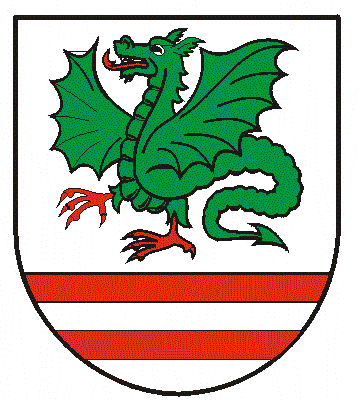 